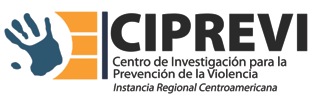 Diplomado  “Buenas Prácticas para la Prevención de la Violencia a Nivel Local”Agosto – Noviembre 2013                                                               Ficha de PostulaciónDatos Generales del PostulanteDatos Generales del PostulanteNombre:Apellidos:Lugar y fecha de nacimiento:Sexo:Documento de Identificación:Dirección:Teléfonos de contacto:Correo Electrónico de contacto:Formación Académica:Datos InstitucionalesDatos InstitucionalesInstitución  que lo respalda:Cargo-relación institucional del Postulante:Funciones:Dirección:Teléfonos:Correo Electrónico institucional:Página Web Institucional:Identificación Carta de Respaldo InstitucionalIdentificación Carta de Respaldo InstitucionalNombre del Representante Institucional :Cargo del Representante Institucional:Teléfonos de Contacto:Correo Electrónico de Contacto:Descripción de la Experiencia del Postulante en Prevención de ViolenciaDescripción de la Experiencia del Postulante en Prevención de Violencia